Publicado en Valencia el 24/10/2022 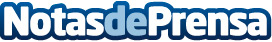 Goblue distribuye la bicicleta eléctrica inteligente AngellCreada por el diseñador francés Ora-ïto, tiene 50 km de autonomía media, navegador GPS y elementos de seguridad únicos en su claseDatos de contacto:Contacto de prensaGo Blue+34 96 167 03 67Nota de prensa publicada en: https://www.notasdeprensa.es/goblue-distribuye-la-bicicleta-electrica Categorias: Nacional Viaje Sociedad Valencia Emprendedores Ciclismo Consumo http://www.notasdeprensa.es